J|LACH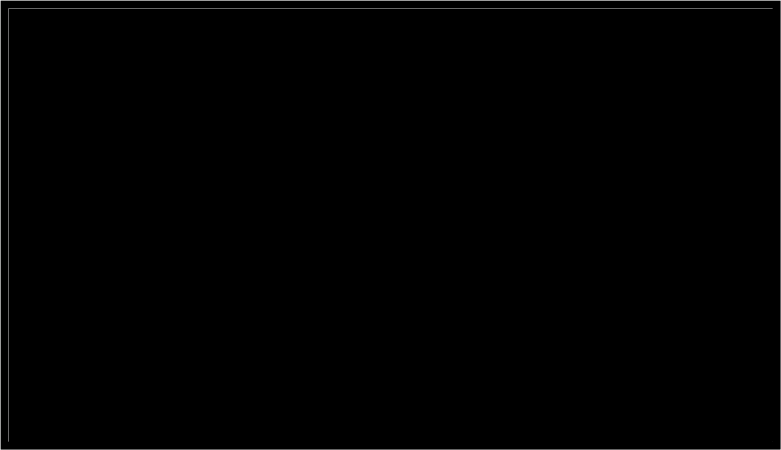 Fashion Marketing

jujulach19@hotmail.fr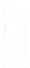 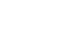 418-221-5833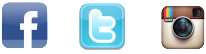 